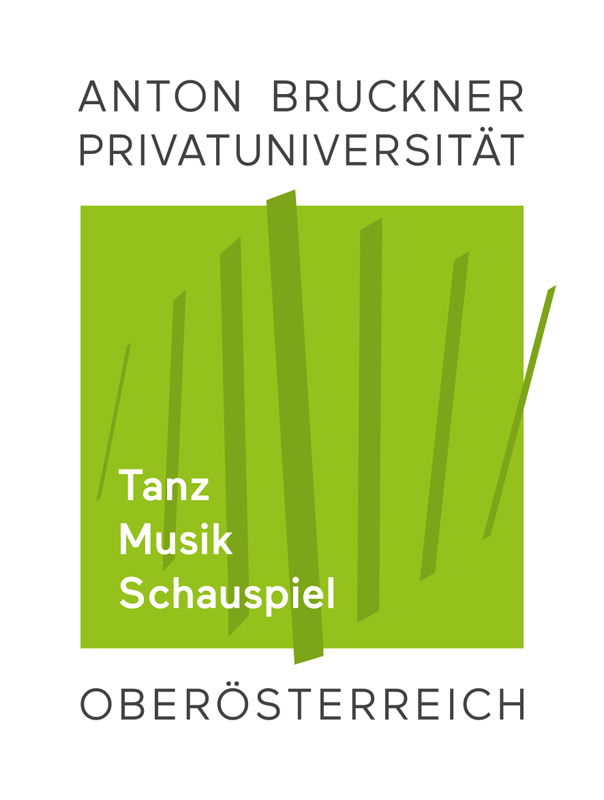 Erasmus+ Mobility STUDENT APPLICATION FORMStudentSending InstitutionApplying to Receiving Institution (ranked by priority)Previous Studies in Erasmus Programme (if any)Application Package1. Recording or Portfolio for AuditionIf Receiving institution requires you to send in a (certified) recording of your audition repertoire, please ask your teacher of your main subject to certify by signing that the recording is your own performance2. Motivation3. Transcript of Records4. Curriculum Vitae5. Letter of RecommendationStudent’s Language SkillsSignatures of Sending InstitutionNOTES FOR GUIDANCEGeneral InformationAll enquiries and applications for exchange programmes must be made through the Erasmus Coordinator in your sending/home institution www.bruckneruni.at/en/university/international-relations/contact/ To facilitate general procedures, please use e-mail until the point of mutual confirmation/signatures.Application form and deadlinePlease complete the form as fully and as clearly as possible and bear in mind that application deadlines of your preferred receiving/host institution(s) may vary.Other formsSome institutions may require extra documentation with your application; you may for example be asked to complete an additional application form and/or heed a specific online application procedure.Erasmus Code / Institutional CodeFind out the code either through the host institution’s website or EASY platform, or look it up in the brochure (PDF) in the download-section of the list of partner institutions at www.bruckneruni.at/en/university/international-relations/erasmus/erasmus-partner-institutions/ Academic Year (mobility period) student applies for: Last/family name (s):First name (s):Date and place of birth:Nationality:Sex [M/F/Other]:Phone:Current address Permanent address 
(if different):Current address is valid until:Emergency contact:Matriculation number:Emergency contact:E-Mail:firstname.lastname@student.bruckneruni.atfirstname.lastname@student.bruckneruni.atfirstname.lastname@student.bruckneruni.atfirstname.lastname@student.bruckneruni.atfirstname.lastname@student.bruckneruni.atE-Mail:Other:I receive a regular study grant (österreichische Studienbeihilfe)I receive a regular study grant (österreichische Studienbeihilfe)I receive a regular study grant (österreichische Studienbeihilfe)Other:Due to a disability, I need a grant to cover the resulting higher mobility costsDue to a disability, I need a grant to cover the resulting higher mobility costsDue to a disability, I need a grant to cover the resulting higher mobility costsOther:I apply for a subsidy for the accompaniment of childrenI apply for a subsidy for the accompaniment of childrenI apply for a subsidy for the accompaniment of childrenOther:I have sufficient health and accident insurance cover for the duration and scope of my mobility (e.g. a valid EHIC – European Health Insurance Card – on the rear of the e-Card)I have sufficient health and accident insurance cover for the duration and scope of my mobility (e.g. a valid EHIC – European Health Insurance Card – on the rear of the e-Card)I have sufficient health and accident insurance cover for the duration and scope of my mobility (e.g. a valid EHIC – European Health Insurance Card – on the rear of the e-Card)Name: Administrative Unit:Institutional Erasmus Code:Erasmus+ Coordinator:Address:E-mail :Country :
Phone :Relevant Studies at BruckneruniRelevant Studies at BruckneruniRelevant Studies at BruckneruniRelevant Studies at BruckneruniRelevant Studies at BruckneruniRelevant Studies at BruckneruniRelevant Studies at BruckneruniField of Education ISCED Code: Study programme (relevant for your study stay): Study programme (relevant for your study stay): Principal study subject: Study cycle: Study year:1st  2nd 3rd 4th     Professor in main field of study: I. Receiving institution:Principal study subject at the Receiving InstitutionMain language of Instruction at the Receiving InstitutionMain language of Instruction at the Receiving InstitutionMain language of Instruction at the Receiving InstitutionStudy cycle during the exchange periodBachelor (1st) Bachelor (1st) Bachelor (1st) Master (2nd) Master (2nd) Master (2nd) Doctorate (3rd) Doctorate (3rd) Doctorate (3rd) Study period 1st Semester 2nd Semester 2nd Semester 2nd Semester Academic Year Academic Year Academic Year Other Period (i.e.Term) Other Period (i.e.Term) Duration of stay according to the Receiving Institution’s academic calendarStart of the term: (dd/mm/yyyy)Start of the term: (dd/mm/yyyy)End of the term: (dd/mm/yyyy)End of the term: (dd/mm/yyyy)End of the term: (dd/mm/yyyy)Duration of stay according to the Receiving Institution’s academic calendarTotal duration in months (round up 15 or more days to a month) : minimum duration : 3 months / maximum duration : 12 months per study cycleTotal duration in months (round up 15 or more days to a month) : minimum duration : 3 months / maximum duration : 12 months per study cycleTotal duration in months (round up 15 or more days to a month) : minimum duration : 3 months / maximum duration : 12 months per study cycleTotal duration in months (round up 15 or more days to a month) : minimum duration : 3 months / maximum duration : 12 months per study cycleTotal duration in months (round up 15 or more days to a month) : minimum duration : 3 months / maximum duration : 12 months per study cycleTotal duration in months (round up 15 or more days to a month) : minimum duration : 3 months / maximum duration : 12 months per study cycleTotal duration in months (round up 15 or more days to a month) : minimum duration : 3 months / maximum duration : 12 months per study cycleTotal duration in months (round up 15 or more days to a month) : minimum duration : 3 months / maximum duration : 12 months per study cyclePreferred teacher(s) for the main subjectII. Receiving institution:Principal study subject at the Receiving InstitutionMain language of Instruction at the Receiving InstitutionMain language of Instruction at the Receiving InstitutionMain language of Instruction at the Receiving InstitutionStudy cycle during the exchange periodBachelor (1st) Bachelor (1st) Bachelor (1st) Master (2nd) Master (2nd) Master (2nd) Doctorate (3rd) Doctorate (3rd) Doctorate (3rd) Study period 1st Semester 2nd Semester 2nd Semester 2nd Semester Academic Year Academic Year Academic Year Other Period (i.e.Term) Other Period (i.e.Term) Duration of stay according to the Receiving Institution’s academic calendarStart of the term: (dd/mm/yyyy)Start of the term: (dd/mm/yyyy)End of the term: (dd/mm/yyyy)End of the term: (dd/mm/yyyy)End of the term: (dd/mm/yyyy)Duration of stay according to the Receiving Institution’s academic calendarTotal duration in months (round up 15 or more days to a month) minimum duration : 3 months / maximum duration : 12 months per study cycleTotal duration in months (round up 15 or more days to a month) minimum duration : 3 months / maximum duration : 12 months per study cycleTotal duration in months (round up 15 or more days to a month) minimum duration : 3 months / maximum duration : 12 months per study cycleTotal duration in months (round up 15 or more days to a month) minimum duration : 3 months / maximum duration : 12 months per study cycleTotal duration in months (round up 15 or more days to a month) minimum duration : 3 months / maximum duration : 12 months per study cycleTotal duration in months (round up 15 or more days to a month) minimum duration : 3 months / maximum duration : 12 months per study cycleTotal duration in months (round up 15 or more days to a month) minimum duration : 3 months / maximum duration : 12 months per study cycleTotal duration in months (round up 15 or more days to a month) minimum duration : 3 months / maximum duration : 12 months per study cyclePreferred teacher(s) for the main subjectIII. Receiving institution:Principal study subject at the Receiving InstitutionMain language of Instruction at the Receiving InstitutionMain language of Instruction at the Receiving InstitutionMain language of Instruction at the Receiving InstitutionStudy cycle during the exchange periodBachelor (1st) Bachelor (1st) Bachelor (1st) Master (2nd) Master (2nd) Master (2nd) Doctorate (3rd) Doctorate (3rd) Doctorate (3rd) Study period 1st Semester 2nd Semester 2nd Semester 2nd Semester Academic Year Academic Year Academic Year Other Period (i.e.Term) Other Period (i.e.Term) Duration of stay according to the Receiving Institution’s academic calendarStart of the term: (dd/mm/yyyy)Start of the term: (dd/mm/yyyy)End of the term: (dd/mm/yyyy)End of the term: (dd/mm/yyyy)End of the term: (dd/mm/yyyy)Duration of stay according to the Receiving Institution’s academic calendarTotal duration in months (round up 15 or more days to a month) minimum duration : 3 months / maximum duration : 12 months per study cycleTotal duration in months (round up 15 or more days to a month) minimum duration : 3 months / maximum duration : 12 months per study cycleTotal duration in months (round up 15 or more days to a month) minimum duration : 3 months / maximum duration : 12 months per study cycleTotal duration in months (round up 15 or more days to a month) minimum duration : 3 months / maximum duration : 12 months per study cycleTotal duration in months (round up 15 or more days to a month) minimum duration : 3 months / maximum duration : 12 months per study cycleTotal duration in months (round up 15 or more days to a month) minimum duration : 3 months / maximum duration : 12 months per study cycleTotal duration in months (round up 15 or more days to a month) minimum duration : 3 months / maximum duration : 12 months per study cycleTotal duration in months (round up 15 or more days to a month) minimum duration : 3 months / maximum duration : 12 months per study cyclePreferred teacher(s) for the main subjectHave you already been studying/working abroad as ERASMUS student/trainee?Have you already been studying/working abroad as ERASMUS student/trainee?Yes  No If “Yes”, please indicate:List of pieces performed on your Recording (music performers, also add links and indicate total length in minutes) and/or scores indicated in your Portfolio (for composers):Please attach your motivation letter(s) (one for each Receiving Institution)Please attach your Transcript of RecordsPlease attach your CVPlease attach a signed letter of recommendation from your principal subject teacherMother tongue: Mother tongue: Mother tongue: Mother tongue: Mother tongue: Please indicate your language skills other than mother tongue: Please indicate your language skills other than mother tongue: Please indicate your language skills other than mother tongue: Please indicate your language skills other than mother tongue: Please indicate your language skills other than mother tongue: 1. Language: Limited A1  A2 Moderate B1  B2 Fluent C1  C2 Fluent C1  C2 2. Language: Limited A1  A2 Moderate B1  B2 Fluent C1  C2 Fluent C1  C2 3. Language: Limited A1  A2 Moderate B1  B2 Fluent C1  C2 Fluent C1  C2 I am aware of the obligation to pass the online language test (via OLS) before my studies abroad, and I am interested in improving my language skills if recommendedI am aware of the obligation to pass the online language test (via OLS) before my studies abroad, and I am interested in improving my language skills if recommendedI am aware of the obligation to pass the online language test (via OLS) before my studies abroad, and I am interested in improving my language skills if recommendedI am aware of the obligation to pass the online language test (via OLS) before my studies abroad, and I am interested in improving my language skills if recommendedStudent:Date:Professor/Tutor
(main subject):Date:Head of Department:Date:Erasmus Coordinator:Date: